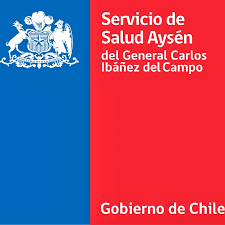 ANEXO Nº 1SOLICITUD DE POSTULACIÓN CONCURSO DE PROMOCIONDE LA PLANTA DE SERVICIO SALUD AYSEN1.- ANTECEDENTES  DEL POSTULANTE2.- CARGO QUE DESEMPEÑA ACTUALMENTE  ________________________________Firma del Postulante FECHA DE POSTULACION: _________________________________NOMBRES Y APELLIDOSNOMBRES Y APELLIDOSRUTTELEFONO PARTICULARTELEFONO MOVILDOMICILIOCOMUNACORREO ELECTRONICOPLANTA ACTUALGrado Actual (como Titular)EstablecimientoEstablecimiento